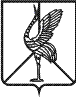 Совет городского поселения «Шерловогорское»РЕШЕНИЕ 31 августа 2016 года                                                                               № 332поселок городского типа Шерловая ГораВ соответствии со ст. 72 Земельного кодекса Российской Федерации,  Федеральным законом от 06.10.2003 года № 131-ФЗ «Об общих принципах организации местного самоуправления в Российской Федерации», руководствуясь ст. ст. 8 и 38 Устава городского поселения «Шерловогорское»,  Совет городского поселения «Шерловогорское» решил:1. Внести прилагаемые изменения, которые вносятся в приложение к решению Совета городского поселения «Шерловогорское» от 18.05.2012 года № 42 «Положение об осуществлении муниципального земельного контроля на территории городского поселения «Шерловогорское», согласно приложению.2. Настоящее решение вступает в силу на следующий день после дня его официального опубликования (обнародования).3.Настоящее решение разместить (опубликовать)  на официальном сайте администрации городского поселения «Шерловогорское» в информационно-телекоммуникационной сети «Интернет».Глава городского поселения «Шерловогорское»                                                                 Н.Ю. ЧернолиховаПРИЛОЖЕНИЕк решению Совета городскогопоселения «Шерловогорское»от 31 августа 2016 года № 332Изменения, которые вносятся в решение Совета городского поселения «Шерловогорское» от 18.05.2012 года № 42 «Положение об осуществлении муниципального земельного контроля на территории городского поселения «Шерловогорское»»: 1.Подпункт 1.1. Пункта 1 Положения изложить в следующей редакции: «Муниципальный земельный контроль на территории городского поселения «Шерловогорское» - деятельность органов местного самоуправления по контролю за соблюдением органами государственной власти, органами местного самоуправления, юридическими лицами, индивидуальными предпринимателями, гражданами в отношении объектов земельных отношений требований законодательства Российской Федерации, законодательства субъекта Российской Федерации, за нарушение которых законодательством Российской Федерации, законодательством субъекта Российской Федерации предусмотрена административная и иная ответственность.         Муниципальный земельный контроль на территории городского поселения «Шерловогорское» осуществляется в соответствии со статьей 72 Земельного кодекса Российской Федерации от 25.10.2001года №136-ФЗ, Федеральным законом РФ от 06.10.2003 №131-ФЗ «Об общих принципах организации местного самоуправления в Российской Федерации», Федеральным законом от 26.12.2008 года №294-ФЗ «О защите прав юридических лиц и индивидуальных предпринимателей при осуществлении государственного контроля (надзора) и муниципального контроля», руководствуясь настоящим Положением». 2. Подпункт 3.4. Пункта 3 Положения изложить в следующей редакции:  «Утвержденный руководителем администрации городского поселения «Шерловогорское» ежегодный план проведения плановых проверок доводится до сведения заинтересованных лиц посредством его размещения на официальном сайте администрации городского поселения «Шерловогорское» в сети "Интернет" – www.sherladm.ru  в срок до 31 декабря текущего календарного года».  3. Подпункт 7.5. Пункта 7 Положения изложить в следующей редакции:  «В случае выявления в ходе проведения проверки в рамках осуществления муниципального земельного контроля нарушения требований земельного законодательства, за которое законодательством Российской Федерации предусмотрена административная и иная ответственность, в акте проверки указывается информация о наличии признаков выявленного нарушения. Должностные лица администрации, уполномоченные на проведение проверки, направляют копию указанного акта в орган государственного земельного надзора».4. Подпункт 8.2. Пункта 8 Положения изложить в следующей редакции:  «По результатам проверки должностными лицами администрации, проводящими проверку, составляется акт по установленной форме в двух экземплярах»._____________________________О внесении изменений в решение Совета городского поселения «Шерловогорское» от 18 мая 2012 года № 42 «Положение об осуществлении муниципального земельного контроля на территории городского поселения «Шерловогорское»